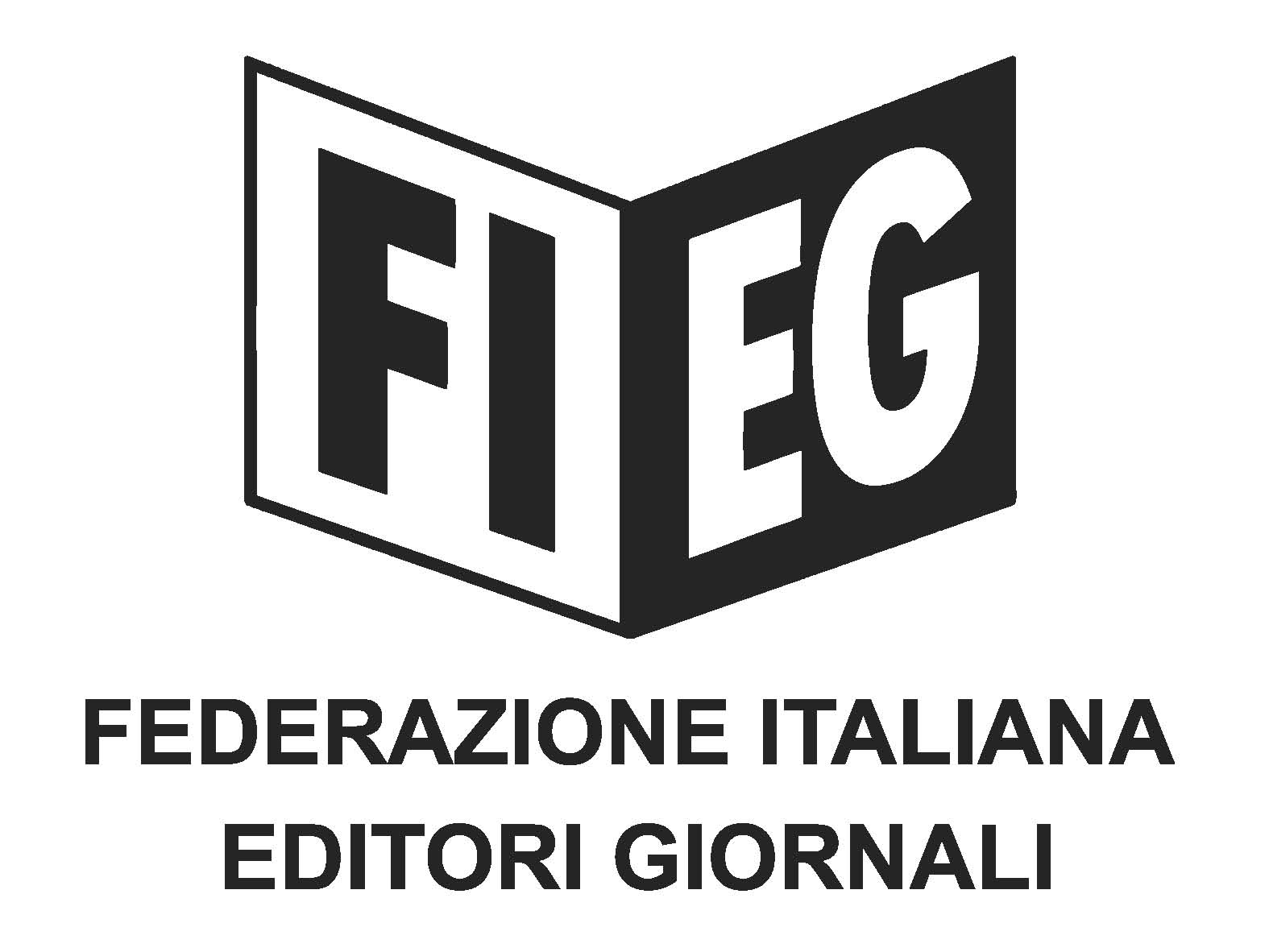 COMUNICATO STAMPAEntrata in vigore ora legale ed effetti per le imprese editrici e stampatrici di giornali quotidianiRoma, 25 Marzo 2024 – Alle ore 02:00 di domenica 31 marzo 2024 entrerà in vigore l'ora legale. Come di consueto, l’orario verrà spostato in avanti di un’ora. Tale convenzione durerà fino a domenica 27 ottobre 2024, con il ritorno dell’ora solare.L’applicazione dell’ora legale nelle imprese editrici e stampatrici di giornali quotidiani avrà inizio, anziché alle ore 02:00 di domenica 31 marzo, alle ore 12:00 di sabato 30 marzo, ora in cui le lancette dell'orologio dovranno essere spostate in avanti di 60 minuti.